4/2021. (II.08.) önkormányzati rendeletaz otthonteremtés támogatási programjáról szóló 11/2016. (X.19.) önkormányzati rendelet módosításáraJászfényszaru Város Polgármestere - a katasztrófavédelemről és a hozzá kapcsolódó egyes törvények módosításáról szóló 2011. évi CXXVIII. törvény 46. § (4) bekezdése alapján –  a Jászfényszaru Város Képviselő-testületének az Alaptörvény 32. cikk (2) bekezdésében meghatározott eredeti jogalkotói hatáskörében, valamint a Magyarország helyi önkormányzatairól szóló 2011. évi CLXXXIX. törvény 10. § (2) bekezdésében meghatározott feladatkörében eljárva a következőket rendeli el:1. §Az otthonteremtés támogatási programjáról szóló 11/2016. (X.19.) önkormányzati rendelet a következő 36. § (5) bekezdéssel egészül ki:„(5) A (2) bekezdéstől eltérően a támogatást nem kell visszafizetni, ha a Támogatott pár életközössége véglegesen megszakad, és a Támogatott pár egyik tagja nyilatkozatban vállalja, hogy a fenntartási időszak fennmaradó részében a helybenlakási kötelezettségnek egyedül eleget tesz, és a támogatott ingatlan egyedül a nyilatkozattevő személy tulajdonába kerül.”2. §Ez a rendelet a kihirdetést követő napon lép hatályba, az azt követő napon hatályát veszti.	Győriné dr. Czeglédi Márta	Dr. Voller Erika	polgármester	jegyzőKözzétéve a helyben szokásos módon 2021. 02. 08. napján:		Dr. Voller Erika		jegyzőJogilag ellenjegyzem:	Pénzügyileg ellenjegyzem:	Dr. Voller Erika	Tamus Mária	jegyző	pénzügyi osztályvezetőIndokolásJavasoljuk a rendeletet olyan módon módosítani, hogy a támogatott pár életközössége megszakadása esetén a támogatási jogviszony a pár valamely tagja részéről folytatható legyen visszafizetés nélkül, ha a pár az ingatlan jogi viszonyait élethelyzetüknek megfelelően rendezi.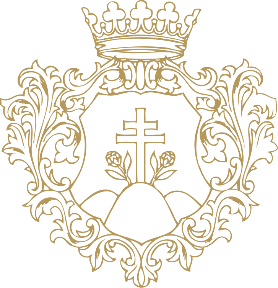 Jászfényszaru Város PolgármestereIktatószám:	Tárgy: otthonteremtési I. rendeletTelefon: 06/57 520-120	Ügyintéző: dr. Sándor MátyásE-mail: sandor.matyas@jaszfenyszaru.hu 